Sample Paper- 2013 
MATHEMATICS         							Class-XIITime : 3 hours								              	M.M.  100General Instructions:(1). All questions are compulsory(2).  The question paper consists of 29 questions divided into three  section A comprises of      10  questions of one mark  each, section  B comprises of 12 questions of four marks   each  and  section C. comprises of 07  questions of six marks each.(3). All questions in section A are to be answered in one word, one sentence or as per the     exact requirement of the question.(4). There is no overall choice. However internal choice has been in 04 questions of six marks each. You have to attempt only one of the alternative in all such questions.(5). Use of calculator is not permitted. However, you may ask for logarithmic and statistical   Tables, if required.Section – AQ. 1 A matrix A of order 3× 3 has determinant 5. What is the value of   ?
Q. 2 For what value of x, the following matrix is singular ?Q. 3 Evaluate the determinants.Q. 4 What is the principal value of                                      ? Q.5 Give an example of a relation which is reflexive and transitive but not         Symmetric;Q.6 The radius of a circle is increasing at the rate of 0.7 cm/s. what is the rate         of increasing of its circumference  ?Q.7    .Q.8 Find the projection of the vector  = , on the vector           = .Q.9 Find if for a unit vector  , Q.10 Show that the points (2,3,4), (-1,-2,1),(5,8,7) are collinear.SECTION – BQ.11 Write the function in the simplest form  , xQ12 Show that the function f(x) =   is the continuous at every x        but fails to be differentiable at x = -2.                                                                                                                                    P.T.O.Q.13 Using properties of determinants, prove that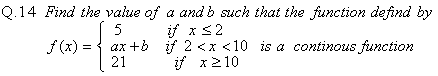 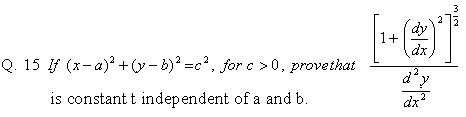 Q.16 Find the equation of the tangent line to the curve y = x2 - 2x+7  is parallel to the line         2x - y + 9 = 0 .Q 17   Evaluate      ORQ.18    Evaluate  .ORQ.19 Evaluate    as the limit of the sum.Q.20 Find the area of the parallelogram whose adjacent sides are represented         by the vectors   and . Q.21 Find the shortest distance between the lines, whose equations are OR            Prove that the image of the point (3,-2,1) in the plane 3x – y + 4z = 2             lies on the plane, x + y + z + 4=0 .Q .22 There  are 5% defective items in a large bulk of items. What is the Probability that a            sample of 10 items will include not more than one defective  items ?                                                                                                                          P.T.O.SECTION - C  23    OR	   Consider f : R given by f(x) = 9x2+6x-5. Show that f is Invertible.             Find the inverse of f.Q.24 A point on the hypotenuse of a triangle is at distance a and b from the Sides of the          triangle.          Show that the minimum length of the hypotenuse is Q.25 Find the area of the region bounded by the curve y = x2+2, and the lines y =x, x = 0          and x = 3.Q.26 Solve the differential equation            (tan-1y - x)dy = (1 + y2) dx.Q.27 Find the vector equation of the line passing through the (1,2,3) and parallel to the           planes      = 5 and    = 6.OR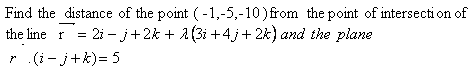 Q.28 Two godowns A and B have grain capacity of 100 quintals and 50 quintals          respectively.They supply to 3 ration shops, D,E and F whose requirements           Are 60,50 and 40 quintals respectively. The cost of Transportation per           quintal from the godowns to the shops are given in the following table ;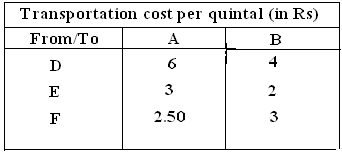           How should the supplies be transported in order that the Transportation cost          is minimum ? what is the minimum cost?Q.29 A factory has two machines A and B. past record shows that machine A produced 60%          of the items of output and machine B produced 40% Of the items. Further, 2% of the          items produced by the machine A and 1% produced by the machine B were defective.          All the items are put into One stockpile and then one item is chosen at random from         this and is Found to be defective. What is the probability that it was produced by         machine B? Mr. ATAL BIHARI GUPTA                      M.Sc.Maths B.P.S. BAHRAICHMOB. NO. 9450430500